 – Progress against Subacute Care Implementation PlanNational Partnership Agreement on Hospital and Health Workforce Reform – Schedule CJuly 2012 – June 2013Summary of ProgressSummary of ProgressSummary of ProgressSummary of ProgressIn December 2008 the Victorian State Government provided funding to subacute services as part of the ‘Victorian Bed Strategy’. This included an additional full year effect of $36 million encompassing 170 new subacute beds across rehabilitation, geriatric evaluation and management (GEM), palliative care and restorative care, $2.5 million for Rehabilitation in the Home (RITH), $2.5 million for Residential Aged Care Clinical In-reach programs and $1 million one-off funding for capital improvements. In 2009-10 recurrent funding of $35 million was allocated to sustain the Bed Strategy. This will result in expenditure of greater than $140 million (when including capital and indexation) over the life of the Subacute NPA which is in excess of ’s allocation of $125 million.  has implemented the Subacute NPA as outlined in the agreed Implementation Plan. An improvement plan in service mix has been developed via the implementation of strategies such as the Subacute Services Planning Framework, Health Independence Programs (HIP) guidelines, palliative care outcome measures and clinical indicators and embedding of improved workforce models.  In December 2008 the Victorian State Government provided funding to subacute services as part of the ‘Victorian Bed Strategy’. This included an additional full year effect of $36 million encompassing 170 new subacute beds across rehabilitation, geriatric evaluation and management (GEM), palliative care and restorative care, $2.5 million for Rehabilitation in the Home (RITH), $2.5 million for Residential Aged Care Clinical In-reach programs and $1 million one-off funding for capital improvements. In 2009-10 recurrent funding of $35 million was allocated to sustain the Bed Strategy. This will result in expenditure of greater than $140 million (when including capital and indexation) over the life of the Subacute NPA which is in excess of ’s allocation of $125 million.  has implemented the Subacute NPA as outlined in the agreed Implementation Plan. An improvement plan in service mix has been developed via the implementation of strategies such as the Subacute Services Planning Framework, Health Independence Programs (HIP) guidelines, palliative care outcome measures and clinical indicators and embedding of improved workforce models.  In December 2008 the Victorian State Government provided funding to subacute services as part of the ‘Victorian Bed Strategy’. This included an additional full year effect of $36 million encompassing 170 new subacute beds across rehabilitation, geriatric evaluation and management (GEM), palliative care and restorative care, $2.5 million for Rehabilitation in the Home (RITH), $2.5 million for Residential Aged Care Clinical In-reach programs and $1 million one-off funding for capital improvements. In 2009-10 recurrent funding of $35 million was allocated to sustain the Bed Strategy. This will result in expenditure of greater than $140 million (when including capital and indexation) over the life of the Subacute NPA which is in excess of ’s allocation of $125 million.  has implemented the Subacute NPA as outlined in the agreed Implementation Plan. An improvement plan in service mix has been developed via the implementation of strategies such as the Subacute Services Planning Framework, Health Independence Programs (HIP) guidelines, palliative care outcome measures and clinical indicators and embedding of improved workforce models.  In December 2008 the Victorian State Government provided funding to subacute services as part of the ‘Victorian Bed Strategy’. This included an additional full year effect of $36 million encompassing 170 new subacute beds across rehabilitation, geriatric evaluation and management (GEM), palliative care and restorative care, $2.5 million for Rehabilitation in the Home (RITH), $2.5 million for Residential Aged Care Clinical In-reach programs and $1 million one-off funding for capital improvements. In 2009-10 recurrent funding of $35 million was allocated to sustain the Bed Strategy. This will result in expenditure of greater than $140 million (when including capital and indexation) over the life of the Subacute NPA which is in excess of ’s allocation of $125 million.  has implemented the Subacute NPA as outlined in the agreed Implementation Plan. An improvement plan in service mix has been developed via the implementation of strategies such as the Subacute Services Planning Framework, Health Independence Programs (HIP) guidelines, palliative care outcome measures and clinical indicators and embedding of improved workforce models.  Key deliverables Progress and timingAllocation of NPA fundingCommentsImplementation of the Subacute Services Planning Framework (SSPF)Guide for allocation of funding from the ‘Victorian Bed Strategy’ and state funded initiatives. Continued establishment of services funded through the Victorian Bed Strategy. See attached “Bed Strategy” document for allocationRural and Metropolitan health services have completed an audit of subacute services against the framework. The department has collated data and has reported the findings back to health services and departmental regional contacts for benchmarking purposes. A second refresh of subacute access planning benchmarks based on 2010-11 data has been completed. The SSPF has been developed to include additional ambulatory subacute services - Hospital Admission Risk Program.Information being used to inform subacute planning. Development of metropolitan and rural and regional implementation plans that map current service provision against the SSPF to identify gaps. August 2009State funded Rural and Metropolitan health services have completed an audit of subacute services against the framework. The department has collated data and has reported the findings back to health services and departmental regional contacts for benchmarking purposes. A second refresh of subacute access planning benchmarks based on 2010-11 data has been completed. The SSPF has been developed to include additional ambulatory subacute services - Hospital Admission Risk Program.Information being used to inform subacute planning. Refresh of the access benchmarks and forecasting models with most recent activity data. October 2012State fundedRural and Metropolitan health services have completed an audit of subacute services against the framework. The department has collated data and has reported the findings back to health services and departmental regional contacts for benchmarking purposes. A second refresh of subacute access planning benchmarks based on 2010-11 data has been completed. The SSPF has been developed to include additional ambulatory subacute services - Hospital Admission Risk Program.Information being used to inform subacute planning. Health  Programs ImplementationHealth services completed self assessment against each of the HIP guidelines and completed implementation plans for eight key priority areas:AccessInitial needs identificationAppropriate settingCorporate governanceCare coordinatorAssessmentTransition and exitInterdisciplinary approachJuly 2009State FundedImplementation plans have been completed and are being actioned by health services. Reforming Care Pathways Elective Orthopaedic PathwayThe project aims are to:improve the understanding of elective orthopaedic patient pathways across  public hospitalsdecrease patients’ acute inpatient length of stayimprove the linkage between acute and rehabilitation services (inpatient and ambulatory)decrease the number of patients referred to inpatient rehabilitation and increase the referral to RITH servicesreduce the variation in clinical pathways and timelines across health services increase acute inpatient capacity for elective joint replacement patientsCommenced 2009$2.73 M11 health services implemented dedicated home-based rehabilitation services. Outcomes are reports of improved systems and patient flow by allowing patients to be discharge (when clinically safe) to home with RITH. The model has been expanded to include other orthopaedic patient groups. Analysis of data shows on average acute length of stay at targeted health services has decreased 1.7 days for hip replacement and 1.62 days for knee replacement. This equates to approximately 6,354 acute beds days per annum. Geriatric Medicine PathwayAustin Health has opened a new 24 bed acute aged care ward on their subacute campus as part of an innovative model of care funded by the Bed Strategy. Pilot a GEM@ Home model to test the appropriateness of the model to respond to the care needs of older people presenting at emergency departments. September 2009Commenced development 2012$5.8 MProgram expanded to target GEM units in acute hospitals so older people admitted from ED are better supported through specialist geriatric services provided earlier in care pathway.Over the last six months the department has been working with a metropolitan health service to develop a GEM@ Home model for piloting in 2013 to test the appropriateness of the model to respond to the care needs of older people presenting at emergency departments and identify the key components of service delivery.   GEM @ Home provides comprehensive specialist assessment and multidisciplinary team intervention. A report found it was effective in identifying older people at risk of admission in the community. Early Stroke Discharge PathwayThe project aims to pilot models of early support for patients requiring rehabilitation post stroke within Victorian metropolitan public health services. 2012-13State and NPA IPHSA pilot commenced in 2012-13 across two health services testing stroke rehabilitation pathways with the aim of improving early access to rehabilitation (both inpatient and ambulatory) and reducing acute length of stay. In data reported to date ESD patients have acute average length of stay of 3.7 days compared to patients in usual pathway with an acute average length of stay of 9 days. Residential Aged Care Clinical IndicatorsMainstreaming commenced for eight programs post evaluation of pilot.The aim of this initiative is to provide services to residents of aged care facilities with access to treatment within their care setting. The intention is to both prevent unnecessary presentation to emergency departments but also to manage people in a more appropriate care setting.  Commenced July 2009$2.7 M plus additional recurrent state fundingAn independent evaluation completed in July 2009 found that the Residential In-reach pilots were well regarded, accessible ad met referred and hospital requirements. The review of the service activity and models of care found that a model providing care in the Residential Aged Care Facility was the most effective in reducing avoidable ED presentations, ambulance utilisation and improved patient outcomes. Service development is being informed by information sharing, problem solving and benchmarking. The program has expanded to 13 health services. Through additional state funding in 2013 there has been growth in some existing services and establishment of the program in subregional health services. Palliative careAdmittedProvision of an additional 3,285 palliative care beddays at Melbourne Health. Implementation commenced July 2009State fundedImplementation brought forward to the 2009-10 financial year and commenced service delivery in July 2009. Outcome measures/clinical indicatorsIntroduction of four new measures for community palliative care:Phase of care at patient contactModel of carePatient preferred place to diePatient preferred setting of careClinical Advisory Groups established in each regional palliative care consortiaFrom 1 July 2009State fundedData being reported by community palliative care services. Consultation liaison/shared care model:Progression of proposed minimum data sets developed and business case submitted for inclusion in hospital data collection for 1 July 2010.Service Delivery Framework (SDF) to be further developed.Statewide Palliative Care Clinical Network to be further developed. Throughout 2009-10State fundedConsultancy data collection commenced Jan 2011. All regional palliative care consortia are working with regional in-patient, community and consultancy palliative care services in order to:Assess service provision against the levels described in the SDF.Indentify gaps at both the individual service and regional levels.Review workforce arrangements.Improve access for a greater proportion of the regional population. Palliative Care Clinical Network meeting regularly with the following projects completed and implementation underway:Pain identification and managementClinical assessment toolsBereavement frameworkEnd of life pathwaysPsychogeriatricsExploration of a definition of psychogeriatric care.July- December 2010State fundedA cost driver study has further developed the definition of “psycho-geriatric” care. Improving service mixSeptember 2008State fundedState funded rollout of FIM training completed in December 2010.Mandatory reporting of FIM for GEM and rehabilitation from 1 July 2011. Additional training workshops offered throughout 2012-13.National BenchmarkingActively contribute to the development of national benchmarks that are required within the Subacute NPA. Throughout 2009-10To date this work has encompassed:Reviewing and/or development data definitions and descriptionsDrafting of measures against the Subacute Care NPA performance indicatorsParticipating on the Benchmarking Reference Group for the Commonwealth led Benchmarking study.  Developing mechanisms for health service reporting. Appendix Victorian Bed Strategy for 2012-13Victorian Bed Strategy for 2012-13Victorian Bed Strategy for 2012-13Victorian Bed Strategy for 2012-132012-13Rehab Admitted (beds)GEM Admitted (beds)Restorative Care Admitted and No-admitted (Places)Pall Care Admitted (Beds)Resi 
In-Reach Non-admitted (Funding)RITH Non-admitted (Funding)Total fundingMetro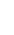 Alfred166 $    448,018 241 $    448,018  $    280,011 Eastern6411 $    448,018  $    280,011 Northern8 $    448,018  $    224,009 Peninsula4 $    224,009 Southern244 $    308,012 's444 $    308,012 Western16 $    448,018  $    224,009 3Metro Total Beds484447Metro total Funding$1,810,108$18,150,720$6,231,280$1,461,460$2,240,090$1,848,075$31,741,733RegionalBarwon53 $    308,012 Ballarat5 $    168,007 54 $    448,018  $    308,012 4 $    112,005  $    168,007 Latrobe41Regional Total Beds411133Regional Total Funding$817,600$2,248,400$1,841,060$631,815 $    560,023  $    952,038  $    7,050,936 Total Beds8955710Total Funding 2012-13$2,627,708$20,399,120$8,072,340$2,093,275$2,800,113$2,800,113$38,792,669